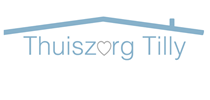 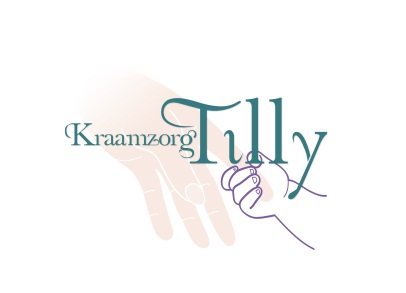 Procedure Voorstel Tot Verbetering (VTV)DoelHet beheerst laten verlopen van het ontwikkelen, vaststellen en implementeren van nieuwe documenten en van het voorstellen, goedkeuren en verwerken van wijzigingen in bestaande documenten en processen binnen het KMS.BeschrijvingStap 1 - Indienen Voorstel Tot VerbeteringBij het uitvoeren van de werkzaamheden kunnen alle medewerkers een voorstel tot verbetering indienen (Procedure Voorstel Tot Verbetering (VTV). Dit voorstel moet worden geregistreerd op het VTV (Voorstel Tot Verbetering)-formulier. Verstuur dit formulier naar info@kraamzorgtilly.nl of info@thuiszorgtilly.nlStap 2 - Ontvangen VTVDe directeur ontvangt het VTV-formulier en registreert de VTV door een volgnummer toe te kennen en te vermelden op het overzicht, Format Overzicht status VTV.Stap 3 - Bepalen aanpassing VTVDe directeur bepaalt of het gaat om een technische aanpassing van het document. Is dit niet het geval, dan gaat hij/zij verder naar stap 5. Gaat het om een technische aanpassing, dan gaat de directeur verder met stap 4.Stap 4 - Aanpassen kwaliteitssysteemDe directeur voert de technische aanpassingen uit. Daarna gaat zij verder met stap 7.Stap 5 - Bepalen om welk proces of procedure het gaat.Indien het voorstel geen technische aanpassing betreft, gaat de directeur na om welke procedure of proces het gaat.Stap 6 - Beoordelen VTVDe directeur beoordeelt de aanvraag. Bij nieuwe documenten bepaalt hij/zij wie het document gaat ontwikkelen.Stap 7 - Doorvoeren wijziging/ontwikkeling documentDe directeur neemt de ingediende VTV in behandeling en voert de nodige wijzigingen door in het kwaliteitssysteem en koppelt het aan het juiste proces.Stap 8- Afmelden VTV en inlichten indienerDe directeur registreert de VTV als afgehandeld en vermeldt de status 'afgehandeld' op het Format Overzicht status VTV. Zij licht de indiener in.Stap 9 - Uitdraaien Overzicht VTVDe directeur draait het Format Overzicht status VTV uit en plaats hem in de map meldingen.Stap 10 - Bespreken uitkomsten in periodieke evaluatieIn het kwaliteitsoverleg wordt door de directeur vermeld hoeveel VTV's er per kwartaal zijn ingediend, of het incidentele wijzigingen betreft of dat er een trend in te ontdekken is op basis waarvan een verbetermaatregel nodig is.